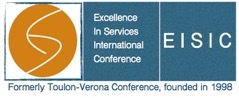 21st ConferenceEXCELLENCE IN SERVICES INTERNATIONAL CONFERENCE30 - 31 August 2018Le CNAM, Paris, FranceCONFERENCE REGISTRATION FORMe-mail to: jma.martin@wanadoo.fr I wish to register for the 21st Conference, taking place at Le CNAM on 30 and 31 August 2018. PAYMENT (please select)I wish to register for the Conference	 Full fee: 350 €; Special offer: 300 € if payment is made before 1 July 2018	Master, PhD students and affiliates of Le CNAM: 200 €; Special offer: 150 € if payment is made before 1 July 2018)	Accompanying person for Gala Dinner: 80 € Payment by bank transfer or cheque to: ESOE, 30 Impasse Fleurie, 83130 La Garde, France (Please quote full participant name on payments)Bank : CREDIT AGRICOLE, La Garde, Var, France, IBAN: FR76 1910 6000 0843 5028 0198 931BANK IDENTIFIER CODE (SWIFT): AGRIFRPP891Title:           First name:                          Last Name: Job title / position: Department: Organization: Address:.Postcode:                            City:                             Country: Telephone: E-mail: 